Supplemental online materialSelective adsorption and separation of illegal cationic dyes from foodstuffs with anionic polyelectrolyte functionalization of metal-organic frameworks Xue Wang,  Hui-Ling Duan, Shi-Yao Ma, Jun Wang, Han-Ying Zhan, Zhi-Qi ZhangKey Laboratory of Analytical Chemistry for Life Science of Shaanxi Province and  Key Laboratory of Medicinal Resources and Natural Pharmaceutical Chemistry of the Ministry of Education, Shaanxi Normal University, Xi’an 710062, ChinaContentsFigure S1. FT-IR spectra of the MIL-101(Cr)-NH2 and MIL-101(Cr)-PSSFigure S2. EDX spectra of MIL-101(Cr)-NH2 (a) and MIL-101(Cr)-PSS (b)Figure S3. TG curves of MIL-101(Cr)-NH2 and MIL-101(Cr)-PSSFigure S1. FT-IR spectra of the MIL-101(Cr)-NH2 and MIL-101(Cr)-PSS 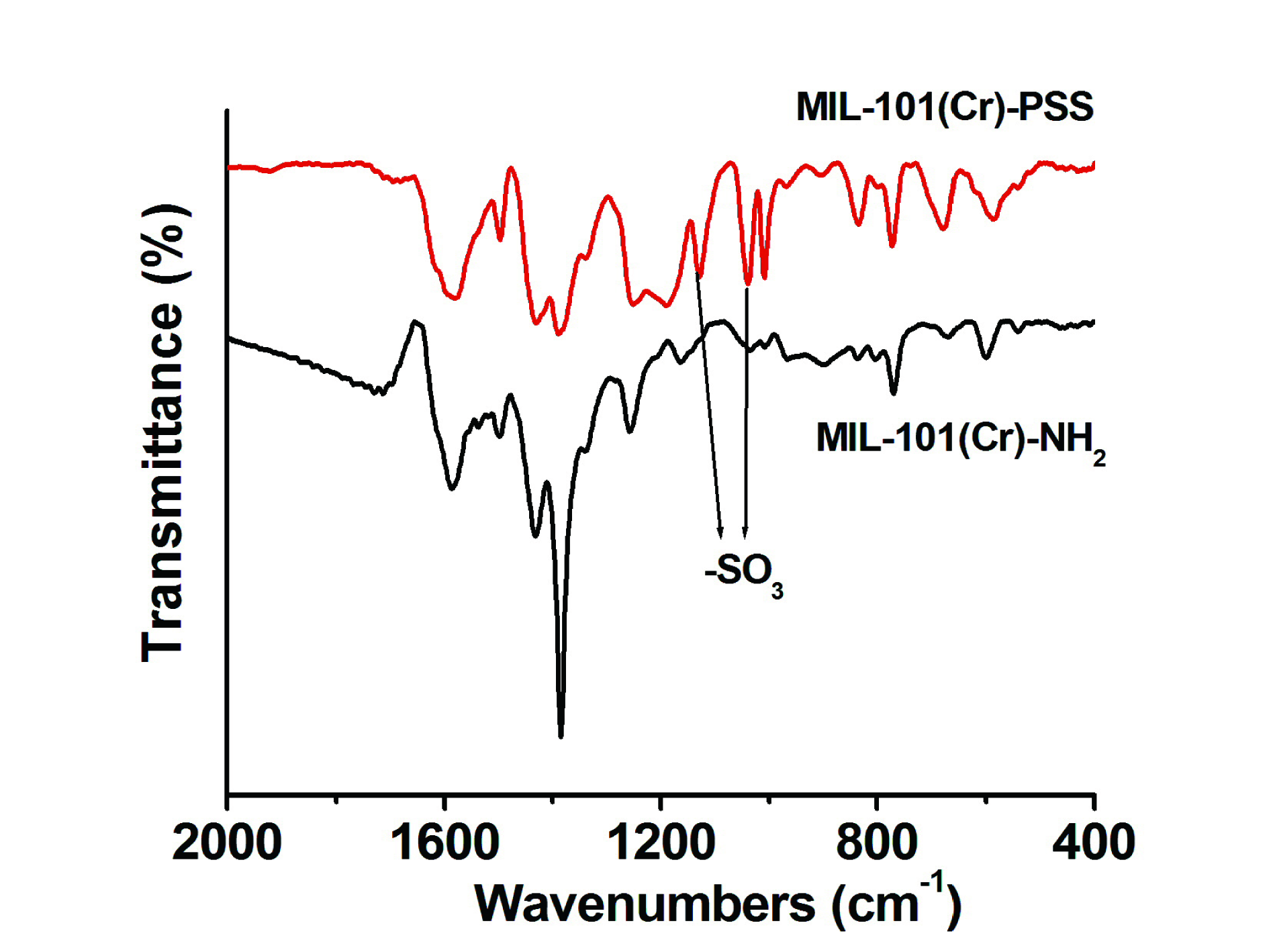 Figure S2. EDX spectra of MIL-101(Cr)-NH2 (a) and MIL-101(Cr)-PSS (b) 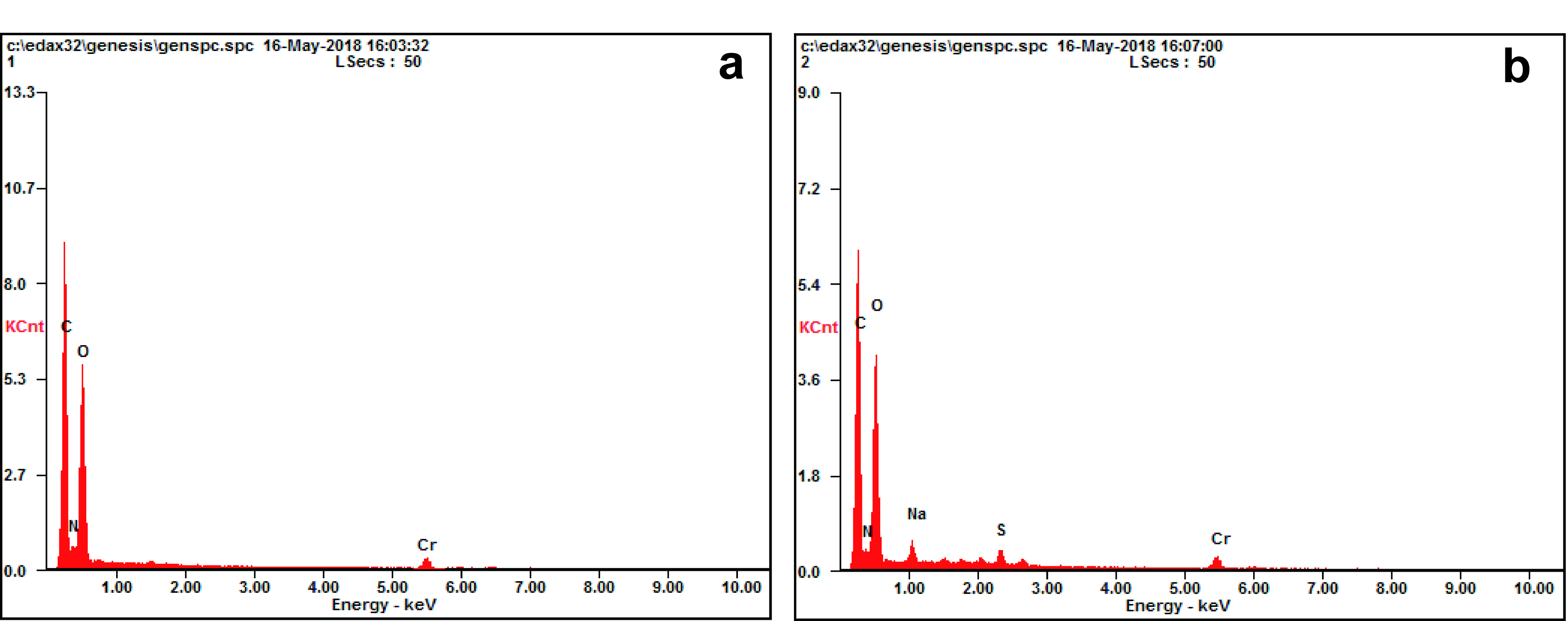 Figure S3. TGA curves of MIL-101(Cr)-NH2 and MIL-101(Cr)-PSS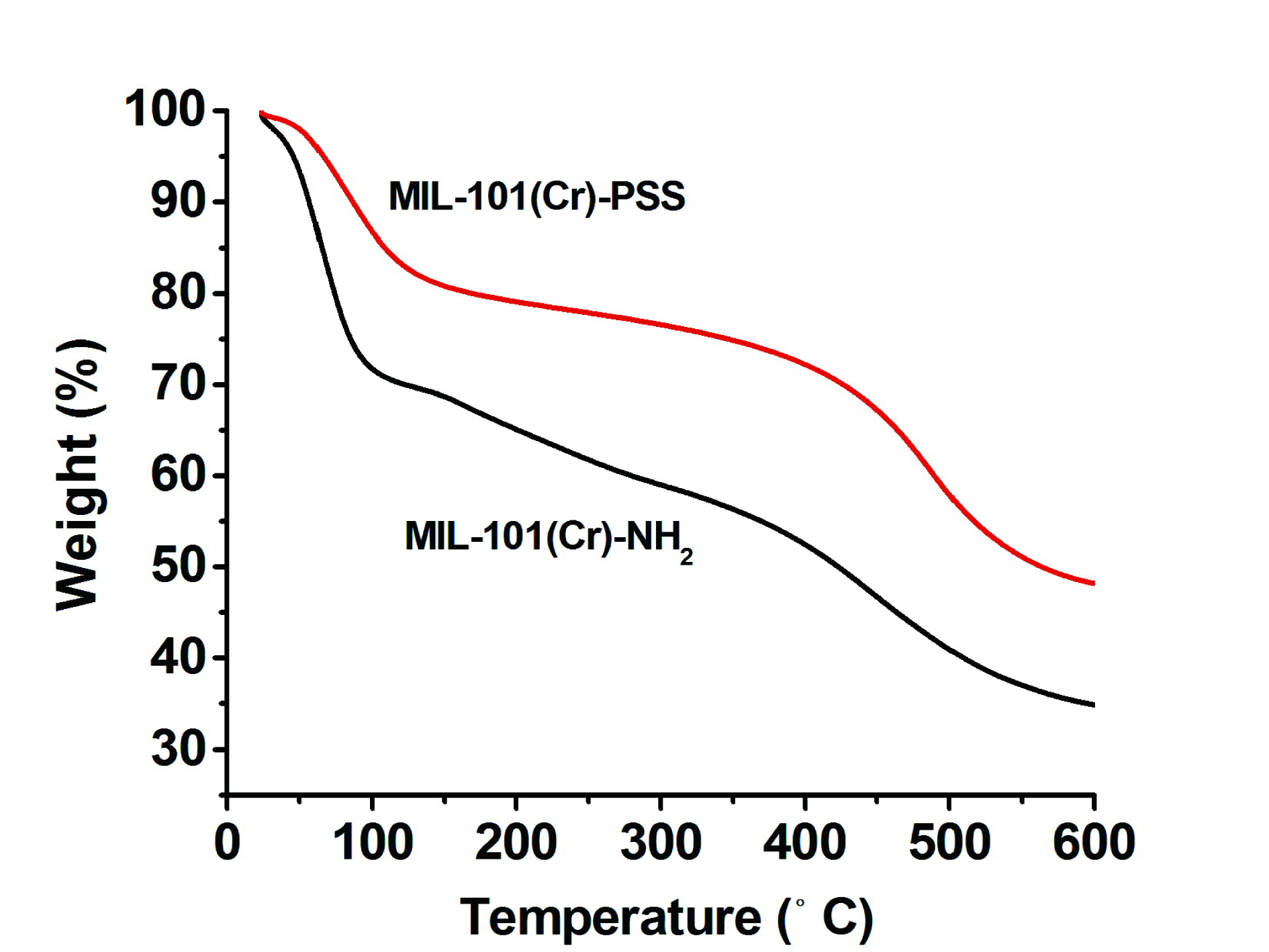 The first weight loss was surface water molecules losing, and then the structures of MIL-101(Cr)-NH2 were destroyed. 